A° 2022	N° 15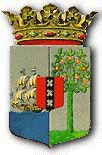 PUBLICATIEBLADMINISTERIËLE REGELING MET ALGEMENE WERKING van de 23ste februari 2023 tot wijziging van de Prijzenbeschikking basis-, brandstof- en consumententarieven Curaçao 1995 (A.B. 1995, no. 44)____________De Minister van Economische Ontwikkeling a.i.,	Overwegende:dat het wenselijk is de hoogst toelaatbare consumententarieven van elektriciteit en water vast te stellen voor huishoudelijke, zakelijke, industriële, importvervangende industriële, exportgerichte industriële doeleinden en voor het hospitaal vast te stellen;	Gelet op:artikel 2 van de Prijzenverordening 1961 (P.B. 1961, no. 117), zoals gewijzigd;Heeft besloten:Artikel IDe Prijzenbeschikking basis-, brandstof- en consumententarieven Curaçao 1995 (A.B. 1995, no. 44) wordt nader gewijzigd als volgt:In de bijlage behorende bij artikel 2 worden de navolgende tarieven gewijzigd als volgt: Artikel IIDeze regeling wordt in de oorspronkelijke vorm of in een aan de behoefte aangepaste vorm bekendgemaakt in één of meer dagbladen.Artikel IIIDeze regeling treedt in werking met ingang van 1 maart 2023.Gegeven te Willemstad, 23 februari 2023De Minister van Economische Ontwikkeling a.i.,R.D. LARMONIE-CECILIAUitgegeven de 27ste februari 2023De Minister van Algemene Zaken,G.S. PISASTariefgroep elektriciteitCategorieBasis tarief in NAF/ kWhBrandstof clausule in NAF /kWhTotaal in NAF/ kWhTariefgroep elektriciteitCategorieBasis tarief in NAF/ kWhBrandstof clausule in NAF /kWhTotaal in NAF/ kWhTariefgroep elektriciteitCategorieBasis tarief in NAF/ kWhBrandstof clausule in NAF /kWhTotaal in NAF/ kWhTariefgroep elektriciteitCategorieBasis tarief in NAF/ kWhBrandstof clausule in NAF /kWhTotaal in NAF/ kWh1 Huishoudelijk Post en Prepaid≤2500,29040,42350,7139250<x≤3500,39670,42350,8202>3500,44090,42350,86442 Zakelijk0,40010,42350,823622 Industrieel standaardHoog0,30040,42350,7239Laag0,29490,42350,718423 Industrieel exportgerichtHoog0,17050,42350,5940Laag0,16510,42350,588624 Industrieel import vervangendHoog0,23520,42350,6587Laag0,22940,42350,652933 HospitaalHoog0,14710,42350,5706Laag0,13220,42350,5557Straatverlichting0,28180,42350,7053Tariefgroep waterCategorieBasis tarief in NAF/m³Brandstof clausule in NAF/m³Totaal tarief in NAF/m³Tariefgroep waterCategorieBasis tarief in NAF/m³Brandstof clausule in NAF/m³Totaal tarief in NAF/m³Tariefgroep waterCategorieBasis tarief in NAF/m³Brandstof clausule in NAF/m³Totaal tarief in NAF/m³Tariefgroep waterCategorieBasis tarief in NAF/m³Brandstof clausule in NAF/m³Totaal tarief in NAF/m³Huishoudelijk≤ 9m³4,92894,50319,43209m³ < x ≤ 12m³10,07924,503114,582312m³ < x ≤ 20m³12,02034,503116,5234> 20m³13,98404,503118,4871Zakelijk10,44894,503114,9520Industrieel standaard10,44894,503114,9520Industrieel import vervangend10,44894,503114,9520Industrieel export gericht9,49894,503114,0020Hospitaal9,49894,503114,0020